Альдегиды. Карбоновые кислоты. Сложные эфиры.1. При сливании водных растворов уксусной кислоты и гидроксида калия образуется 1) ацетат калия и водород2) карбонат калия и вода3) ацетат калия и вода4) карбид калия и углекислый газ2. При окислении ацетальдегида в кислой среде образуется1) этилен                                                          2) ацетат натрия3) уксусная кислота                                       4) этиловый спирт3. Для осуществления превращений по схеме С2Н2  С2Н4  С2Н5ОН  CH3CНОнеобходимо последовательно провести реакции1) гидратации, окисления, гидрирования2) окисления, гидратации, гидрирования3) гидрирования, гидратации, окисления4) гидрирования, окисления, гидратации4. Формула вещества, которое может реагировать и с бутадиеном-1,3, и с ацетальдегидом, и с ацетиленом, следующая:1) HBr                     2) Cu(OH)2                                    3) H2                      4) Al2O35. С муравьиной кислотой взаимодействуют:1)Na2CO3                                                 2)HCl                                               3)[Ag(NH3)2]OH 4)Br2 (p-p)                                               5)CuSO4                                                                 6)Cu(OH)26.Пропионовая кислота взаимодействует с веществами: 1) метанол                                               2) аммиак                                                    3) толуол4) карбонат натрия                                5) перманганат калия                               6) этан7. В соответствии со схемой реакции  R – COOH + HO – R1 ⇄   R – COOR1 + H2Oпроисходит взаимодействие между  1) серной кислотой и пропанолом-1  2) метилпропионатом и этанолом  3) масляной кислотой и пропанолом-1  4) метанолом и этанолом  5) бутанолом-1 и олеиновой кислотой  6) пальмитиновой кислотой и метанолом8.Пропионовая кислота реагирует с1) гидроксидом калия2) бромной водой3) уксусной кислотой4) пропанолом-15) серебром6) магнием9. Продуктами гидролиза сложных эфиров состава С6Н12О2 могут быть1) пропановая кислота и пропанол2) этаналь и диметиловый эфир3) бутан и метилацетат4) этановая кислота и бутанол5) пентановая кислота и метанол6) пропаналь и этандиол10.Этилформиат является продуктом взаимодействия1) этаналя и метанола2) метаналя и этанола3) уксусной кислоты и метилового спирта4) муравьиной кислоты и этилового спирта11.  При взаимодействии муравьиной кислоты с пропанолом-1 в присутствии H2SO4 образуется1) пропилформиат                                                      2) изопропилформиат3) пропилацетат                                                          4) изопропилацетат12. Этановую кислоту можно классифицировать как1) предельная, одноосновная2) предельная, двухосновная3) непредельная, одноосновная4) непредельная, двухосновная13. Сложные эфиры не реагируют с 1) водой                                                                     2) гидроксидом натрия3) кислородом                                                          4) сульфатом натрия14. Взаимодействие метановой кислоты с этанолом относится к реакциям 1) нейтрализации                                                      2) соединения3) этерификации                                                        4) гидратации15. Уксусная кислота может реагировать с     1) карбонатом калия                                                2) муравьиной кислотой    3) серебром                                                               4) оксидом серы (IV)16.При взаимодействии муравьиной кислоты с магнием образуются   1) формиат магния и вода  2) формиат магния и водород    3) ацетат магния и вода   4) ацетат магния и водород  17.С каждым из веществ: магний, карбонат натрия, метанол –может реагировать    1) этиленгликоль                                        2) пропаналь    3) пропанол                                                  4) пропановая кислота18. В схеме превращений    этин  X  уксусная кислота веществом «Х» является 1) этанол                                                           2) этаналь3) этан                                                                 4) этилацетат19.Муравьиный альдегид реагирует с каждым из двух веществ:1) Н2  и  С2Н6                                                                                       2) Br2  и  FeCl33) Cu(OH)2  и  O2                                                 4) CO2  и  H2O20.Верны ли следующие суждения о свойствах альдегидов?А. При окислении ацетальдегида образуется уксусная кислота.Б. При восстановлении формальдегида образуется метиловый спирт.1) верно только А2) верно только Б3) верны оба суждения4) оба суждения неверны21.Между собой могут взаимодействовать 1) уксусная кислота и карбонат натрия2) глицерин и сульфат меди (II) 3) фенол и гидроксид меди (II)4) метанол и углекислый газ22.В цепочке превращений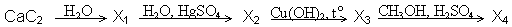 конечным продуктом «Х4» является    1) этилацетат                                                        2) 1,2-этандиол    3) метилацетат                                                   4) этанол 23.В схеме превращений                    X1                             X2CH3COOH  →  CH3COOC2H5  → CH3COONaреагентами X1 и X2 являются соответственно    1) C2H6  и NaOH                                                  2) C2H5OH и NaCl   3) C2H5OH и NaOH                                              4) C2H5Cl и NaCl24.HC≡CH → X → CH3COO веществом «Х» является 1) CH3CHO        2) CH3−CO−CH3 3) CH3−CH2OH                  4) СН3 –СН325.В схеме превращений     X                  YC2H2   → CH3CHO →  CH3COOHреагентами «Х» и «Y» являются   1) Cu(OH)2 и O2                                                   2) H2O и Cu(OH)2    3)NaOH и Ag2O                                                   4) H2O2 и H2O26.В схеме превращений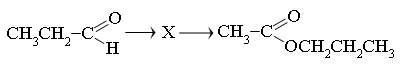 веществом Х является  1)пропанол-2                                                  2) пропанол-1 3) пропановая кислота                                    4) уксусная кислота 27.В схеме превращений                 H2                CH3COOH                CH3CHO → X1             →  X2          веществом Х2 является1)диэтиловый эфир                                         2)этилацетат3)глицерин                                                        4)диметиловый эфир28.В схеме превращений     X1                             X2CH3COOH → CH3COOC2H5 → CH3COONa реагентами X1 и X2 являются соответственно1)C2H6  и NaOH                                      2)C2H5OH и NaCl3)C2H5OH и NaOH                                 4)C2H5Cl и NaCl29.В схеме превращений          +X                  +YC2H2 →CH3CHO → CH3COOH реагентами «Х» и «Y» являются1)Cu(OH)2 и O2                                     2)H2O и Cu(OH)23)NaOH и Ag2O                                    4)H2O2 и H2O 30. Олеиновая кислота может вступать в реакции с1)водородом 2)бромоводородом 3)медью 4)хлоридом хрома (III) 5)азотом 6)карбонатом натрия 31. Этилацетат образуется при взаимодействии уксусной кислоты с1) этанолом                                                 2) этановой кислотой3) этаном                                                         4) этиленом32.В схеме превращений CH3–CO–OC2H5 →X → C2H5–O–C2H5 веществом «X» является1)C2H6                          2)CH3СОC2H5                           3)C2H5OH                             4)C2H5COH33.Уксусная кислота не взаимодействует с1) CuO                            2) Cu(OH)2                                 3) Na2CO3                             4) Na2SO434. Муравьиная кислота взаимодействует с 1) хлоридом натрия2) гидросульфатом натрия3) аммиачным раствором оксида серебра 4) оксидом азота (II)35. 3,3-диметилбутаналь образуется при окислении1) (CH3)3C – CH2 – CH2OH2) CH3CH2C(CH3)2 – CH2OH3) CH3CH(CH3)CH(CH3) – CH2OH4) CH3 – CH2 – CH(CH3) – CH2OH36.При гидролизе метилового эфира пропановой кислоты образуются:1) CH3OH     и     CH3 – CH2 – COOH2) CH3 – CH2 – OH     и    CH3 – CH2 – COOH3) CH3OH     и     CH3 – CH2 – CH2 – COOH4) CH3 – CH2 – CH2OH      и     CH3 – CH2 – COOH 37.Уксусная кислота реагирует с   1) медью   2) оксидом магния   3) гидрокарбонатом калия   4) нитратом натрия   5) хлороводородом   6) метанолом38.При окислении пропаналя образуется   1)пропановая кислота                                2)пропанол-1   3) пропен                                                     4) пропанол-2   39. И уксусная кислота, и этаналь реагируют с1) Cu(OH)2                                    2) HCl                                        3) Zn(OH)2                           4) С2Н6 40. Для пропаналя характерна(-о):     1) sp-гибридизация атомов углерода     2) изменение окраски индикатора   3)восстановительные свойства   4) взаимодействие с водой   5) взаимодействие с аммиачным раствором оксида серебра (I)   6) взаимодействие с карбоновыми кислота41. Пропионовый альдегид взаимодействует с веществами:     1) хлор                                                       2) вода                                         3) толуол                                              4) оксид серебра (NH3 р-р)                   5) метан                                      6) оксид магния42.В схеме превращений  C2H2 → X1 → X2 → CH3COOC2H5    веществами «X1» и «X2» могут быть соответственно:     1) ацетальдегид и уксусная кислота    2) метанол и уксусная кислота    3)этанол и метилацетат    4) ацетальдегид и метанол  43. Формальдегид не реагирует с1) Ag2O(NH3 р-р)                            2) O2                               3) H2                                4) СН3ОСН344.В схеме превращений  CO+2H2→X1→X2 →HCOOH  веществом «Х2» является1) HCHO                                    2) C2H5−OH                   3) CH3−O−CH3       4) C2H6  45. Продуктами гидролиза сложных эфиров состава С7Н14О2 могут быть1) этилформиат и пропан2) пропановая кислота и бутанол3) этановая кислота и пентанол4) бутаналь и метилацетат5) пропановая кислота и этаналь6) гексановая кислота и метанол  46.Олеиновая кислота сочетает в себе свойства карбоновой кислоты и   1)амина                   2)спирта                                 3)альдегида                      4)алкена47. Метиловый эфир уксусной кислоты образуется при взаимодействии      1)метановой кислоты и уксусного альдегида      2)уксусной кислоты и метана      3)уксусной кислоты и метанола      4)метанола и уксусного альдегида48.С каждым из веществ: гидроксид калия, хлор, метанол –взаимодействует    1)метан                                                       2)пропиламин    3)2-метилбутановая кислота                 4)бензол49.Ацетальдегид взаимодействует с    1)H2                                             2)CH4                                                  3)Ca(OH)2                                       4)H2O                                           5)C6H5NH2                                          6)Cu(OH)250.В перечне веществ, формулы которыхА)HCHO                                               Б) HCOOH                                              В) HCOOKГ)CH3CHO                                             Д)CH3COOH                                         Е) C2H5CHO, к альдегидам относятся1)ГДЕ                                   2)АБВ                                  3)БГД                                     4)АГЕ51.Для ацетальдегида характерно(-а)  1)твёрдое агрегатное состояние  2)взаимодействие со спиртами   3)взаимодействие с оксидом алюминия   4)взаимодействие с гидроксидом меди(II)   5)реакция с водородом   6)реакция гидрогалогенирования52. В схеме превращений  уксусная кислота →X → метан веществом «Х» является      1)этаналь                    2)этанол                             3)ацетилен                4)ацетат натрия53. Наиболее сильным электролитом является       1)HF                             2)HNO3                                3)H3PO4                      4)HCOOH54. Продуктами гидролиза сложных эфиров состава С5Н10О2 могут быть1)пентаналь и метанол 2)пропановая кислота и этанол 3)этанол и бутаналь4)бутановая кислота и метанол5)этановая кислота и пропанол6)формальдегид и пентанол55.Как с хлором, так и с карбонатом натрия будет взаимодействовать1)метанол                                                                     2)пропионовая кислота3)диэтиловый эфир                                                    4)метилформиат56. Продуктами гидролиза сложных эфиров состава С8Н16О2 являются1)пропаналь и бутанол2)метилацетат и пентанол3)этановая кислота и пентанол4)гексанол и пропаналь5)бутановая кислота и бутанол6)гептановая кислота и метанол57.Альдегид получается при гидратации1)этина                       2)пропина                                3)бутина                                           4)пентина58.Сложные эфиры образуются при взаимодействии уксусной кислоты с1)метанолом                           2)фенолом                                           3)глицерином4)пропаналем                         5)пропанолом                                    6)этилатом натрия59.Верны ли следующие суждения о свойствах указанных кислородсодержащих органических соединений?А. При взаимодействии формальдегида с этанолом образуется сложный эфир.Б. Уксусная кислота окисляется аммиачным раствором оксида серебра(I).1)верно только А2)верно только Б3)верны оба суждения4)оба суждения неверны60.В схеме превращений  этаналь → X →этилацетат веществом «Х» является1)этановая кислота                                      2)ацетат натрия3)ацетилен                                                     4)ацетон61.При взаимодействии ацетальдегида с  гидроксидом меди (II) образуется1)этилацетат                                                  2)этиловый спирт3)уксусная кислота                                       4)этилат меди (II)62.С уксусной кислотой взаимодействует 1)хлорид калия                                             2)гидросульфат калия3)гидрокарбонат калия                              4)нитрат калия63.При взаимодействии метанола с пропионовой кислотой (в присутствии H2SO4 ) образуется 1)пропилформиат                                        2)метилформиат3)метилпропионат                                       4)пропилацетат64.С уксусной кислотой взаимодействует каждое из двух веществ:1)NaОН и СО2                                                 2)NaОН и Na2СO33)С2Н4 и С2Н5ОН                                           4)CO и С2Н5ОН65.Верны ли следующие суждения о свойствах альдегидов и карбоновых кислот?А. Альдегиды вступают в реакции окисления.Б. Карбоновые кислоты реагируют со спиртами.1)верно только А2)верно только Б3)верны оба суждения4)оба суждения неверны66.В схеме превращений     HC≡CH → X →CH3COOH     веществом «Х» является1)CH3CHO                     2)CH3−CO−CH3                     3)CH3−CH2OH                                 4)CH3−CH367.Уксусная кислота не реагирует с 1)NaOH                         2)C2H5OH                             3)CO2                                            4)Cl268.Ацетальдегид взаимодействует с веществами: 1)бензол                                                  2)водород                                          3)азот4)гидроксид меди (II)                           5)метанол                                          6)пропан69.Олеиновая кислота может реагировать с1)сульфатом кальция2)бромной водой3)хлоридом серебра4)бутанолом-25)ртутью6)гидроксидом калия70.Уксусный альдегид вступает во взаимодействие с каждым из двух веществ:1)Н2  и  Сu(ОН)2                                              2)Br2  и  Ag3)Cu(OH)2  и  HCl                                             4)O2  и  CО271.С водородом, бромом и бромоводородом будет реагировать кислота1)уксусная                                                         2)пропионовая3)стеариновая                                                  4)олеиновая72.Карбоновые кислоты не реагируют с1)C6H5CH3                          2)C2H5OH                                 3)NH3                                  4)Ca(OH)2 73.В схеме превращенийвеществом Х является1) пропанол-2                                                  2) пропанол-13) пропановая кислота                                  4) уксусная кислота74.Сложный эфир образуется при взаимодействии уксусной кислоты и 1) фенола                      2) ксилола                              3) толуола                                 4) метанола75. Кислота и спирт, содержащие одинаковое количество атомов углерода, образуют сложный эфир1)метилпропионат                                        2)изопропилформиат3)бутилацетат                                                 4)этилацетат76.Уксусный альдегид реагирует с каждым из двух веществ:1) аммиачным раствором оксида серебра (I) и кислородом2) гидроксидом меди (II) и оксидом кальция3) соляной кислотой и серебром4) гидроксидом натрия и водородом77.Верны ли следующие суждения о свойствах альдегидов?А. При окислении метаналя образуется метиловый спирт.Б. При взаимодействии этаналя с гидроксидом меди(II) образуется уксусная кислота.1)верно только А2)верно только Б3)верны оба суждения4)оба суждения неверны78.Сложный эфир, при щелочном гидролизе которого образуется соль масляной кислоты, называется 1)метилацетат                                                                       2)бутилформиат3)этилбутират                                                                        4)этилстеарат 79. Наиболее слабые кислотные свойства проявляет1) НСООН                                 2) СН3ОН                               3) СН3СООН                                 4) С6Н5ОН80.Реакция «серебряного зеркала» характерна для1)фенолов                                                                              2)сложных эфиров3)спиртов                                                                               4)альдегидов81.Муравьиная кислота взаимодействует с1)оксидом кремния (IV)2)углеродом3)карбонатом натрия4)хлороводородом5)этанолом6)оксидом серебра (аммиачный раствор)82.О наличии атома водорода в гидроксильной группе уксусной кислоты свидетельствует реакция, уравнение которой 1)СН3СООH + 3Сl2 → Cl3C – COOH + 3HCl2)СН3СООH + C2H5OН → СН3СООC2H5 + H2O3)СН3СООH + Cl2 →СlCН2СООH + HCl4)2СН3СООH + Mg → (СН3СОО)2Mg + H2↑83.В отличие от уксусной, муравьиная кислота1)вступает в реакцию нейтрализации2)образует соли при реакции с основными оксидами3)вступает в реакцию «серебряного зеркала»4)образует сложные эфиры со спиртами84.При гидрировании ацетальдегида образуется 1)ацетилен                                                        2)уксусная кислота3)этанол                                                             4)этиленгликоль85.И муравьиная, и уксусная кислоты взаимодействуют с1)N2                                                                 2)C3H7OH                                          3)Ca4)CH4                                                               5)Ba(OH)2                                                        6)Cu86.Верны ли следующие суждения о свойствах указанных кислородсодержащих органических соединений?А. Этилацетат подвергается гидролизу.Б. Муравьиная кислота реагирует с аммиачным раствором оксида серебра(I).	1) верно только А	2) верно только Б	3) верны оба суждения	4) оба суждения неверны87.Уксусная кислота может реагировать с каждым из двух веществ:1)метанолом и серебром2)гидроксидом меди (II) и метанолом3)серебром и гидроксидом меди (ll)4)магнием и метаном88.Продуктами гидролиза сложных эфиров состава С7Н14О2 могут быть1)этанол и бутилацетат2)пропаналь и диметиловый эфир3)метановая кислота и гексанол4)бутановая кислота и пропаналь5)гексановая кислота и бутанол6)пентановая кислота и этанол89.В результате реакции альдегида с водородом образуется1)спирт                                                      2)простой эфир3)сложный эфир                                     4)кислота90.Формальдегид взаимодействует с:1)N2                                                2)[Ag(NH3)2]OH                                                   3)HNO34)FeCl3                                                           5)Cu(OH)2                                                                                    6)CH3COOH91.Продуктами гидролиза сложных эфиров состава С8Н16О2 являются1)метановая кислота и гептанол2)этановая кислота и бутаналь3)бутанол и этандиол4)пропановая кислота и пентанол5)пентаналь и метилацетат6)гексановая кислота и этанол92.Какое вещество способно проявлять свойства и альдегидов, и карбоновых кислот?1)глюкоза                                                                      2)ацетальдегид3)муравьиная кислота                                               4)диэтиловый эфир93.Верны ли следующие суждения о свойствах указанных кислородсодержащих органических соединений?А. Метаналь взаимодействует с гидроксидом меди(II).Б. Муравьиная кислота вступает в реакцию «серебряного зеркала».1)верно только А2)верно только Б3)верны оба суждения4)оба суждения неверны